Imagina pga. 392-393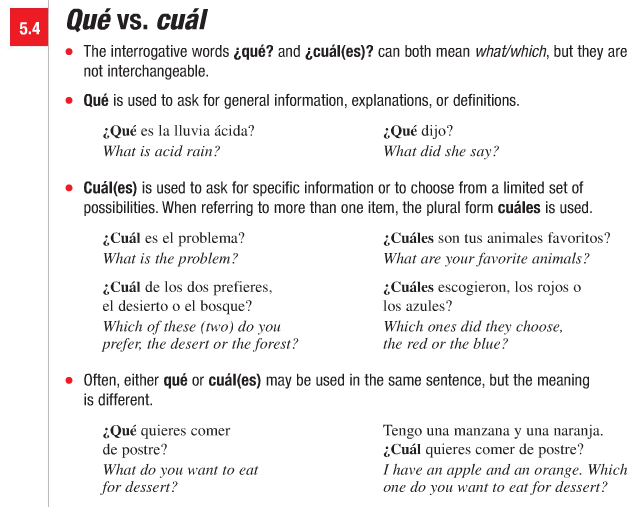 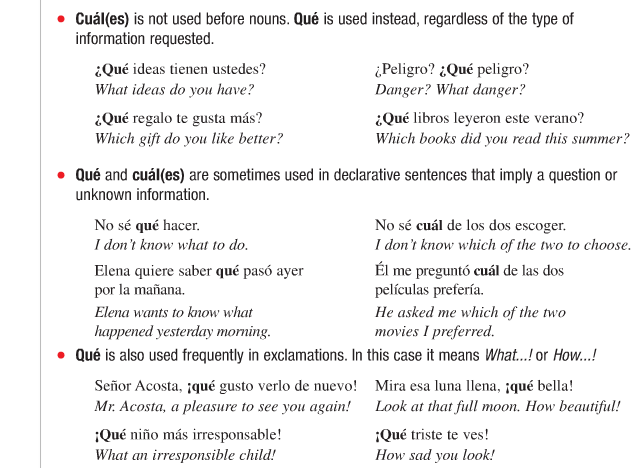 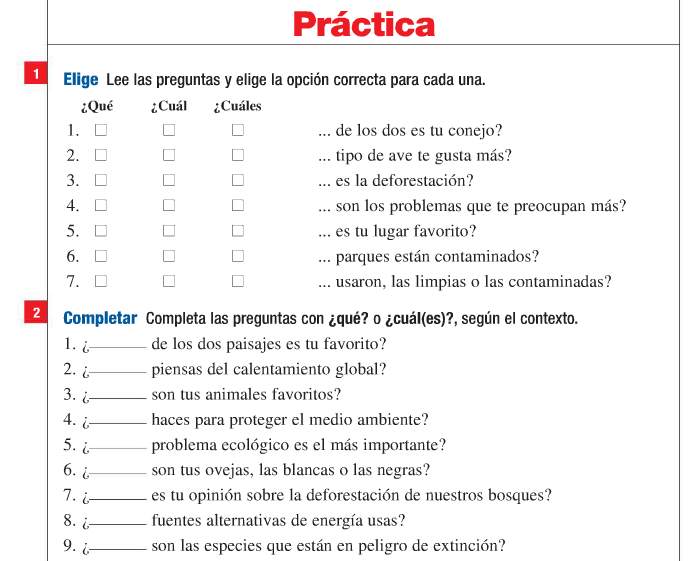 